Supplementary Figure S1To establish the effective detection range of the acoustic receivers, in-situ tests were conducted at Shark Reef, the Exuma Cays (24° 25’ N, -76° 41’ W), between 1 May and 30 November 2018.  An acoustic receiver grid (VR2W, Vemco®) was established, and a sentinel transmitter (V16-6H, nominal delay 910 s, Vemco®) was attached to a central receiver mooring, secured to the float line 50 cm above the receiver.  The grid format positioned receivers at the following fixed distance and depth intervals (reporting format for each fixed receiver – distance m from sentinel tag (depth m of receiver)): 0 m (15 m), 170 m (14 m), 170 m (16 m), 175 m (10 m), 190 m (20 m), 275 m (23 m), 290 m (12 m), 350 m (9 m), 470 m (14 m), 540 m (15 m), 670 m (10 m).  Detection range was defined as the distance that 50% of sentinel tag transmissions (Figure S1) were recorded throughout the duration of the deployments, based on a logistic regression through the daily detection proportions at each distance parameter, as defined by Kessel at al., (2014).Figure S1. Detection range test results for the acoustic receiver grid at Shark Reef, Exuma Cays.  The effective detection range, defined as the distance at which the detection probability is 50 %, was 360 m.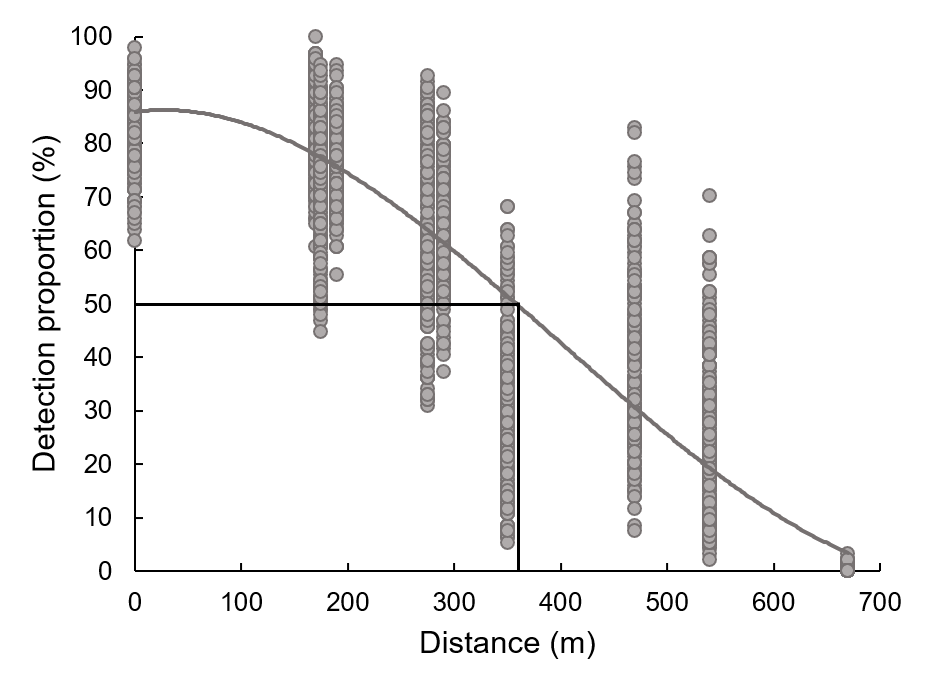 